Руководствуясь пунктом 10 статьи 23 Федерального закона от 12 июня 2002 года  № 67-ФЗ «Об основных гарантиях избирательных прав и права на участие в референдуме граждан Российской Федерации», Избирательная комиссия Брянской области   п о с т а н о в л я е т:Внести в приложение №1 к постановлению Избирательной комиссии Брянской области от  29 мая 2018 года № 67/614-6 «О Перечне и формах документов, представляемых уполномоченными представителями избирательных объединений, кандидатами  в избирательные комиссии при проведении выборов депутатов представительных органов муниципальных образований в Брянской области, утвержденные  постановлением Избирательной комиссии Брянской области (с изменениями от 5 июня 2019 года № 92/846-6, от 13 июня 2019 года №94/879-6, от 24 июня 2021 года №178/1698-6) следующие изменения:   в наименовании раздела слова «избирательную комиссию муниципального образования1» заменить  словами «избирательную комиссию с полномочиями по организации подготовки и проведения выборов в органы местного  самоуправления»;  в пункте 1.2 раздела 1 слова «избирательной комиссией муниципального образования» заменить словами «избирательной комиссией с полномочиями по организации подготовки и проведения выборов в органы местного  самоуправления»;примечание 1 исключить; в пункте 1.20.6 раздела 1 слова «о вкладах» заменить словами «о счетах, вкладах»;в наименовании раздела 2 слова «избирательную комиссию муниципального образования» заменить  словами «избирательную комиссию с полномочиями по организации подготовки и проведения выборов в органы местного  самоуправления»;в пункте 2.1 раздела 2 слова «избирательную комиссию муниципального образования» заменить  словами «избирательную комиссию с полномочиями по организации подготовки и проведения выборов в органы местного  самоуправления»;в пунктах 2.2 и 2.10 раздела 2 слова «избирательной комиссией муниципального образования» заменить  словами «избирательной комиссией с полномочиями по организации подготовки и проведения выборов в органы местного  самоуправления»;в примечании  2 слова «избирательной комиссии муниципального образования (территориальной избирательной комиссии, на которую возложены полномочия избирательной комиссии муниципального образования)» заменить словами «избирательной комиссии с полномочиями по организации подготовки и проведения выборов в органы местного  самоуправления»;в пункте 3.5 раздела 3 слова «о вкладах» заменить словами «о счетах, вкладах»;в примечании 3 слова «о вкладах» заменить словами «о счетах, вкладах»;в пункте 4.6 раздела 4 слова «о вкладах» заменить словами «о счетах, вкладах»;в примечании  4 слова «о вкладах» заменить словами «о счетах, вкладах»;в наименовании раздела 5 слова «избирательную комиссию муниципального образования» заменить  словами «избирательную комиссию с полномочиями по организации подготовки и проведения выборов в органы местного  самоуправления»;в пунктах 5.1 и 5.2 раздела 5 слова «избирательную комиссию муниципального образования» заменить  словами «избирательную комиссию с полномочиями по организации подготовки и проведения выборов в органы местного  самоуправления»;в наименовании раздела 6 слова «избирательную комиссию муниципального образования» заменить  словами «избирательную комиссию с полномочиями по организации подготовки и проведения выборов в органы местного  самоуправления»;в подпунктах 6.1.2, 6.2.1 и 6.2.2 раздела 6 слова «избирательной комиссией муниципального образования» заменить  словами «избирательной комиссией с полномочиями по организации подготовки и проведения выборов в органы местного  самоуправления»;в подпунктах 7.1.2, 7.4.1 и 7.4.2 раздела 7 слова «избирательной комиссией муниципального образования» заменить  словами «избирательной комиссией с полномочиями по организации подготовки и проведения выборов в органы местного  самоуправления»;в пункте 8.1 слова раздела 8 «избирательную комиссию муниципального образования» заменить  словами «избирательную комиссию с полномочиями по организации подготовки и проведения выборов в органы местного  самоуправления» при каждом упоминании;в наименовании раздела 9 слова «избирательную комиссию муниципального образования» заменить  словами «избирательную комиссию с полномочиями по организации подготовки и проведения выборов в органы местного  самоуправления»;в пункте 9.4 раздела 9 слова «избирательной комиссией муниципального образования» заменить  словами «избирательной комиссией с полномочиями по организации подготовки и проведения выборов в органы местного  самоуправления»;в пункте 10.4 раздела 10 слова «избирательной комиссией муниципального образования» заменить  словами «избирательной комиссией с полномочиями по организации подготовки и проведения выборов в органы местного  самоуправления»;в пунктах 12.1, 12.2 и 12.3 раздела 12 слова «избирательную комиссию муниципального образования» заменить  словами «избирательную комиссию с полномочиями по организации подготовки и проведения выборов в органы местного  самоуправления» при каждом упоминании;раздел 13 исключить;в наименовании раздела 14 слово «территориальную» исключить;в пункте 14.1 раздела 14.1 слова «участковые» исключить;в пункте 15.1 раздела 15 слова «избирательную комиссию муниципального образования» заменить  словами «избирательную комиссию с полномочиями по организации подготовки и проведения выборов в органы местного  самоуправления».В приложении №2 к постановлению Избирательной комиссии Брянской области от  29 мая 2018 года № 67/614-6 «О Перечне и формах документов, представляемых уполномоченными представителями избирательных объединений, кандидатами  в избирательные комиссии при проведении выборов депутатов представительных органов муниципальных образований в Брянской области, утвержденные постановлением Избирательной комиссии Брянской области (с изменениями от 5 июня 2019 года № 92/846-6, от 13 июня 2019 года №94/879-6, от 24 июня 2021 года №178/1698-6) слова «избирательной комиссии муниципального образования» заменить  словами «избирательной комиссии с полномочиями по организации подготовки и проведения выборов в органы местного  самоуправления».В приложении №3 к постановлению Избирательной комиссии Брянской области от  29 мая 2018 года № 67/614-6 «О Перечне и формах документов, представляемых уполномоченными представителями избирательных объединений, кандидатами  в избирательные комиссии при проведении выборов депутатов представительных органов муниципальных образований в Брянской области, утвержденные постановлением Избирательной комиссии Брянской области (с изменениями от 5 июня 2019 года № 92/846-6, от 13 июня 2019 года №94/879-6, от 24 июня 2021 года №178/1698-6) слова «избирательной комиссии муниципального образования» заменить  словами «избирательной комиссии с полномочиями по организации подготовки и проведения выборов в органы местного  самоуправления», слова «избирательную комиссию муниципального образования» заменить  словами «избирательную комиссию с полномочиями по организации подготовки и проведения выборов в органы местного  самоуправления», после слов «ИНН –_______________________,» дополнить слова «СНИЛС – ________,».                             (указывается при наличии)В приложении №5 к постановлению Избирательной комиссии Брянской области от  29 мая 2018 года № 67/614-6 «О Перечне и формах документов, представляемых уполномоченными представителями избирательных объединений, кандидатами  в избирательные комиссии при проведении выборов депутатов представительных органов муниципальных образований в Брянской области, утвержденные постановлением Избирательной комиссии Брянской области (с изменениями от 5 июня 2019 года № 92/846-6, от 13 июня 2019 года №94/879-6, от 24 июня 2021 года №178/1698-6) слова «избирательной комиссии муниципального образования» заменить  словами «избирательной комиссии с полномочиями по организации подготовки и проведения выборов в органы местного  самоуправления», слова «избирательную комиссию муниципального образования» заменить  словами «избирательную комиссию с полномочиями окружной избирательной комиссии», после слов «ИНН –_______________________,» дополнить слова «СНИЛС – ________,».                             (указывается при наличии)5. В приложении №6 к постановлению Избирательной комиссии Брянской области от  29 мая 2018 года № 67/614-6 «О Перечне и формах документов, представляемых уполномоченными представителями избирательных объединений, кандидатами  в избирательные комиссии при проведении выборов депутатов представительных органов муниципальных образований в Брянской области, утвержденные постановлением Избирательной комиссии Брянской области (с изменениями от 5 июня 2019 года № 92/846-6, от 13 июня 2019 года №94/879-6, от 24 июня 2021 года №178/1698-6) слова «избирательной комиссии муниципального образования» заменить  словами «избирательной комиссии с полномочиями окружной избирательной комиссии», слова «избирательную комиссию муниципального образования» заменить  словами «избирательную комиссию с полномочиями окружной избирательной комиссии», после слов «ИНН –_______________________,» дополнить слова «СНИЛС – ________,».                             (указывается при наличии)В приложениях №№ 7 и 11 к постановлению Избирательной комиссии Брянской области от  29 мая 2018 года № 67/614-6 «О Перечне и формах документов, представляемых уполномоченными представителями избирательных объединений, кандидатами  в избирательные комиссии при проведении выборов депутатов представительных органов муниципальных образований в Брянской области, утвержденные постановлением Избирательной комиссии Брянской области (с изменениями от 5 июня 2019 года № 92/846-6, от 13 июня 2019 года №94/879-6, от 24 июня 2021 года №178/1698-6) слова «избирательной комиссии муниципального образования» заменить  словами «избирательной комиссии с полномочиями по организации подготовки и проведения выборов в органы местного  самоуправления».Приложения №№ 17-19 к постановлению Избирательной комиссии Брянской области от  29 мая 2018 года № 67/614-6 «О Перечне и формах документов, представляемых уполномоченными представителями избирательных объединений, кандидатами  в избирательные комиссии при проведении выборов депутатов представительных органов муниципальных образований в Брянской области, утвержденные постановлением Избирательной комиссии Брянской области (с изменениями от 5 июня 2019 года № 92/846-6, от 13 июня 2019 года №94/879-6, от 24 июня 2021 года №178/1698-6) исключить.В приложении №20 к постановлению Избирательной комиссии Брянской области от  29 мая 2018 года № 67/614-6 «О Перечне и формах документов, представляемых уполномоченными представителями избирательных объединений, кандидатами  в избирательные комиссии при проведении выборов депутатов представительных органов муниципальных образований в Брянской области, утвержденные постановлением Избирательной комиссии Брянской области (с изменениями от 5 июня 2019 года № 92/846-6, от 13 июня 2019 года №94/879-6, от 24 июня 2021 года №178/1698-6) слова «с полномочиями избирательной комиссии  муниципального образования» исключить, слова «участковые избирательные комиссии» заменить словами: «_____________________________» при каждом упоминании.          (наименование избирательной комиссии)        9. Направить настоящее постановление в территориальные избирательные комиссии и разместить на официальном сайте Избирательной комиссии Брянской области в информационно-телекоммуникационной сети «Интернет».          ПредседательИзбирательной комиссии     Брянской области                                                                      Е.А. Анненкова          Секретарь Избирательной комиссииБрянской области  					                         Г.А. Буянова ИЗБИРАТЕЛЬНАЯ КОМИССИЯ БРЯНСКОЙ ОБЛАСТИПОСТАНОВЛЕНИЕО внесении изменений в Перечень и формы документов, представляемых  уполномоченными представителями избирательных объединений, кандидатами  в избирательные комиссии при проведении выборов депутатов представительных органов муниципальных образований в Брянской области, утвержденные  постановлением Избирательной комиссии Брянской области от 29 мая 2018 года № 67/614-6 (с изменениями от5 июня 2019 года № 92/846-6, от 13 июня 2019 года №94/879-6, от 24 июня 2021 года №178/1698-6)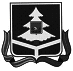 